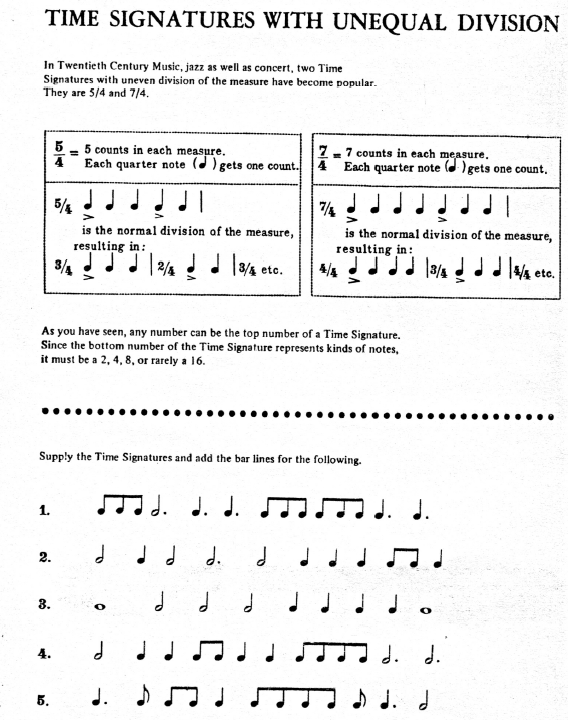 How to solve time signatures when you are given notes:1. Which is the most common note to equal 1 beat (1/2 note=1 beat)                                                V                 V2. Add up the total number of that note value                            2                1          1           1                1                  1           2 = 9  ½ notes3. Factor according to the number of bars and number of beats in a bar:  4. Eliminate the factors using 15. The factors left over are possible solutions to the problem6. SOLUTION: There will 3 bars with the equivalent of 3 (½ notes) in each                                             |                                                                               1          2         3            | 1                2               3            +         | 1          +            2             3            ||   KNOWLEDGE (25):  Show the factoring in the table. Supply Time Signatures. Show barlines and beats under the notes. THINKING (25):  Show the factoring in the table. Supply Time Signatures. Show barlines and beats under the notes. APPLICATION (25): Show the factoring in the table. Supply Time Signatures. Show barlines and beats under the notes. COMMUNICATION (25): Show the factoring in the table. Supply Time Signatures. Show barlines and beats under the notes. 